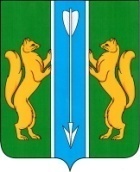 РОССИЙСКАЯ ФЕДЕРАЦИЯВЕРХНЕПАШИНСКИЙ СЕЛЬСКИЙ СОВЕТ ДЕПУТАТОВ ЕНИСЕЙСКОГО РАЙОНАКРАСНОЯРСКОГО КРАЯРЕШЕНИЕ  21.12.2023                                 с. Верхнепашино                                  № 51-152р    Статья 1. Основные характеристики бюджета Верхнепашинского сельсовета на 2024 год и плановый период 2025-2026 годовУтвердить основные характеристики бюджета сельсовета на 2024 год:прогнозируемый общий объем доходов бюджета сельсовета в сумме 20 363,5 тыс. рублей;общий объем расходов бюджета сельсовета в сумме 20 363,5 тыс. рублей; дефицит бюджета сельсовета в сумме 0,0 тыс. рублей;источники финансирования дефицита (профицита) бюджета в сумме 0,0 тыс. рублей согласно приложению 1 к настоящему решению.Утвердить основные характеристики бюджета сельсовета на 2025 год и на 2026 год:прогнозируемый общий объем доходов бюджета сельсовета на 2025 год в сумме 18 772,9 тыс. рублей и на 2026 год в сумме 17 669,6 тыс. рублей;общий объем расходов бюджета сельсовета на 2025 год в сумме 18 772,9 тыс. рублей, в том числе условно утвержденные расходы в сумме 390,0 тыс. рублей, и на 2026 год в сумме 17 669,6 тыс. рублей, в том числе условно утвержденные расходы в сумме 730,0 тыс. рублей;дефицит (профицит) бюджета сельсовета на 2025 год в сумме 0,0 тыс. рублей и на 2026 год дефицит (профицит) бюджета в сумме 0,0 тыс. рублей;источники внутреннего финансирования дефицита (профицита) бюджета сельсовета на 2025 год в сумме 0,0 тыс. рублей и на 2026 год в сумме 0,0 тыс. рублей согласно приложению 1 к настоящему решению.Статья 2. Доходы бюджета Верхнепашинского сельсовета на 2024 год и плановый период 2025-2026 годовУтвердить доходы бюджета Верхнепашинского сельсовета на 2024 год и плановый период 2025-2026 годов согласно приложению 2 к настоящему решению.Статья 3. Распределение на 2024 год и плановый период 2025-2026 годов расходов бюджета Верхнепашинского сельсовета по бюджетной классификации Российской ФедерацииУтвердить в пределах общего объема расходов бюджета Верхнепашинского сельсовета, установленного статьей 1 настоящего решения:распределение бюджетных ассигнований бюджета сельсовета по разделам и подразделам бюджетной классификации расходов бюджетов Российской Федерации на 2024 год и плановый период 2025-2026 годов согласно приложению 3 к настоящему решению; ведомственную структуру расходов бюджета сельсовета на 2024 год и плановый период 2025-2026 годов согласно приложению 4 к настоящему решению;распределение бюджетных ассигнований по целевым статьям (муниципальным программам и непрограммным направлениям деятельности), группам и подгруппам видов расходов, разделам, подразделам классификации расходов бюджета Верхнепашинского сельсовета на 2024 год и плановый период 2025-2026 годов согласно приложению 5 к настоящему решению.Статья 4. Публичные нормативные обязательстваУтвердить общий объем средств бюджета Верхнепашинского сельсовета, направляемых на исполнение публичных нормативных обязательств Верхнепашинского сельсовета на 2024 год и плановый период 2025-2026 годов в сумме 160,2 тыс. рублей ежегодно.Статья 5. Изменение показателей сводной бюджетной росписи бюджета Верхнепашинского сельсовета в 2024 годуУстановить, что Глава Верхнепашинского сельсовета, осуществляющий составление и организацию исполнения местного бюджета, вправе в ходе исполнения настоящего решения вносить изменения в сводную бюджетную роспись бюджета Верхнепашинского сельсовета на 2024 год и плановый период 2025-2026 годов без внесения изменений в настоящее решение:на сумму доходов, дополнительно полученных от платных услуг, оказываемых муниципальными казенными учреждениями, безвозмездных поступлений от физических и юридических лиц, международных организаций и правительств иностранных государств, в том числе добровольных пожертвований, и от иной приносящей доход деятельности (за исключением доходов от сдачи в аренду имущества, находящегося в муниципальной собственности и переданного в оперативное управление муниципальным казенным учреждениям), осуществляемой муниципальными казенными учреждениями, сверх утвержденных настоящим решением и (или) бюджетной сметой бюджетных ассигнований на обеспечение деятельности муниципальных казенных учреждений, и направленных на финансирование расходов данных учреждений в соответствии с бюджетной сметой;в случаях образования, переименования, реорганизации, ликвидации органов местного самоуправления, перераспределения их полномочий и (или) численности, а также в случаях осуществления расходов на выплаты работникам при их увольнении в соответствии с действующим законодательством в пределах общего объема средств, предусмотренных настоящим решением на обеспечение их деятельности;на сумму средств межбюджетных трансфертов, передаваемых из районного бюджета на осуществление отдельных целевых расходов на основании федеральных законов, нормативных правовых актов Президента Российской Федерации, Правительства Российской Федерации, законов края и (или) нормативных правовых актов Губернатора и Правительства Красноярского края, администрации Енисейского района, а также соглашений, заключенных с главными распорядителями средств районного бюджета, и уведомлений главных распорядителей средств районного бюджета;в случае изменения размера средств межбюджетных трансфертов, предоставленных из районного бюджета;на сумму средств, передаваемых из районного бюджета, на региональные выплаты и выплаты, обеспечивающие уровень заработной платы работников бюджетной сферы не ниже размера минимальной заработной платы (минимального размера оплаты труда);на сумму средств, предоставляемых за счет средств резервного фонда администрации района;на сумму средств, предоставляемых за счет средств резервного фонда администрации Верхнепашинского сельсовета;в случае заключения администрацией Верхнепашинского сельсовета соглашения с администрацией Енисейского района о передаче осуществления части полномочий в пределах объема средств, предусмотренных настоящим решением;в пределах общего объема средств, предусмотренных настоящим решением для финансирования мероприятий в рамках одной муниципальной программы  Верхнепашинского сельсовета, после внесения изменений в указанную программу в установленном порядке;  на сумму остатков средств, полученных от платных услуг, оказываемых муниципальными казенными учреждениями, безвозмездных поступлений от физических и юридических лиц, международных организаций и правительств иностранных государств, в том числе добровольных пожертвований, и от иной приносящей доход деятельности (за исключением доходов от сдачи в аренду имущества, находящегося в муниципальной собственности и переданного в оперативное управление муниципальным казенным учреждениям), осуществляемой муниципальными казенными учреждениями, по состоянию на 1 января 2024 года, которые направляются на те же цели;в случае перераспределения бюджетных ассигнований, необходимых для исполнения расходных обязательств Верхнепашинского сельсовета, включая новые виды расходных обязательств, софинансирование которых осуществляется из краевого (районного) бюджета и (или) по условиям предоставления требуется софинансирование из средств бюджета сельсовета;в случае перераспределения бюджетных ассигнований, предусмотренных главному распорядителю средств бюджета сельсовета в пределах 10 процентов объема указанных бюджетных ассигнований;в случае внесения изменений Министерством финансов Российской Федерации, Министерством финансов Красноярского края, финансовым управлением района в структуру, порядок формирования и применения кодов бюджетной классификации Российской Федерации, а также присвоения кодов составным частям бюджетной классификации Российской Федерации;в случае исполнения исполнительных документов (за исключением судебных актов) и решений налоговых органов о взыскании налога, сбора, пеней и штрафов, предусматривающих обращение взыскания на средства местного бюджета, в пределах общего объема средств, предусмотренных главному распорядителю средств местного бюджета;на сумму не использованных по состоянию на 1 января 2024 года остатков межбюджетных трансфертов, полученных из районного бюджета, имеющие целевое назначение, которые направляются в 2024 году на те же цели.Статья 6. Индексация размеров денежного вознаграждения лиц, замещающих муниципальные должности, и должностных окладов муниципальных служащихРазмеры денежного вознаграждения лиц, замещающих муниципальные должности, размеры должностных окладов по должностям муниципальной службы, увеличиваются (индексируются) в размерах и в сроки, предусмотренные законом Красноярского края о краевом бюджете на 2024 год и плановый период 2025-2026 годов для индексации (увеличения) размеров денежного вознаграждения лиц, замещающих государственные должности края, и должностных окладов государственных гражданских служащих края.Статья 7. Общая предельная численность органов местного самоуправленияОбщая предельная штатная численность выборных должностных лиц, осуществляющих свои полномочия на постоянной основе, муниципальных служащих Верхнепашинского сельсовета, принятая к финансовому обеспечению в 2024 году, составляет 8 штатные единицы, в том числе по полномочиям органов местного самоуправления - 7 штатных единиц.Статья 8. Индексация заработной платы работников муниципальных учреждений Верхнепашинского сельсоветаЗаработная плата работников муниципальных учреждений Верхнепашинского сельсовета в 2024 году увеличивается (индексируется) в размерах и в сроки, предусмотренные законом Красноярского края о краевом бюджете на 2024 год и плановый период 2025-2026 годов для индексации (увеличения) заработной платы работников краевых государственных учреждений. Статья 9. Особенности исполнения бюджета Верхнепашинского сельсовета в 2024 годуУстановить, что неиспользованные по состоянию на 1 января 2024 года остатки межбюджетных трансфертов, предоставленных за счет средств федерального, краевого бюджета, бюджету Верхнепашинского сельсовета в форме субвенций, субсидий и иных межбюджетных трансфертов, имеющих целевое назначение, подлежат возврату в районный бюджет в течение первых 5 рабочих дней 2024 года.Установить, что неиспользованные по состоянию на 1 января 2024 года остатки средств бюджета Верхнепашинского сельсовета, за исключением неиспользованных остатков межбюджетных трансфертов, предоставленных за счет средств федерального, краевого бюджета в форме субвенций, субсидий и иных межбюджетных трансфертов, имеющих целевое назначение, могут направляться на покрытие временных кассовых разрывов, возникающих в ходе исполнения бюджета Верхнепашинского сельсовета.Установить, что погашение кредиторской задолженности, сложившейся по принятым в предыдущие годы, фактически произведенным, но не оплаченным по состоянию на 1 января 2024 года обязательствам, производится за счет утвержденных бюджетных ассигнований на 2024 год.Статья 10. Иные межбюджетные трансферты бюджету районаАдминистрация Верхнепашинского сельсовета заключает с администрацией района соглашения о передаче органам местного самоуправления района осуществления части полномочий по решению вопросов местного значения и направляет бюджету муниципального района иные межбюджетные трансферты:на осуществление части полномочий по контролю за исполнением бюджета на 2024 год в сумме 127,4 тыс. рублей, на 2025 - 2026 годов в сумме 6,4 тыс. рублей ежегодно;на осуществление части полномочий по формированию и размещению информации на едином портале бюджетной системы Российской Федерации на 2024 год и плановый период 2025-2026 годов в сумме 28,4 тыс. рублей ежегодно;на осуществление части полномочий в области жилищных правоотношений на 2024 год и плановый период 2025-2026 годов в сумме 22,9 тыс. рублей ежегодно;на осуществление части полномочий по проведению проверки теплоснабжающих и теплосетевых организаций на 2024 год и плановый период 2025–2026 годов в сумме 6,8 тыс. рублей ежегодно;на исполнение отдельных полномочий по формированию бюджета и исполнению бюджета при кассовом обслуживании исполнения бюджета на 2024 год и плановый период 2025-2026 годов в сумме 589,3 тыс. рублей ежегодно;на осуществление части полномочий по осуществлению внешнего муниципального финансового контроля на 2024 год и плановый период 2025–2026 годов в сумме 15,9 тыс. рублей ежегодно;на осуществление полномочий по созданию условий для организации досуга и обеспечению жителей поселения услугами организаций культуры на 2024 год и плановый период 2025 -2026 годов в сумме 2 398,1 тыс. рублей ежегодно.Статья 11. Резервный фонд администрации Верхнепашинского сельсоветаУстановить, что в расходной части бюджета Верхнепашинского сельсовета предусматривается резервный фонд администрации Верхнепашинского сельсовета на 2024 год и плановый период 2025-2026 годов в сумме 1,0 тыс. рублей ежегодно.  Использование средств резервного фонда осуществляется в соответствии с Порядком использования бюджетных ассигнований резервного фонда администрации Верхнепашинского сельсовета, утвержденным постановлением администрации Верхнепашинского сельсоветаСтатья 12. Муниципальный дорожный фондУтвердить объем бюджетных ассигнований муниципального дорожного фонда Верхнепашинского сельсовета на 2024 год в сумме 3 157,0 тыс. рублей, на 2025 год в сумме 3 124,9 тыс. рублей, на 2026 год в сумме 3 132,6 тыс. рублей.Установить, что порядок формирования и использования бюджетных ассигнований муниципального дорожного фонда определяется нормативным правовым актом администрации Верхнепашинского сельсовета. Статья 13. Муниципальные внутренние заимствованияАдминистрация Верхнепашинского сельсовета, выступающая от имени Верхнепашинского сельсовета, вправе привлекать бюджетные кредиты из других бюджетов бюджетной системы Российской Федерации, в целях покрытия временных кассовых разрывов, возникающих в процессе исполнения бюджета сельсовета, финансирования дефицита бюджета сельсовета, погашения долговых обязательств, а также на осуществление мероприятий, связанных с предотвращением чрезвычайных ситуаций.Плата за пользование бюджетными кредитами определяется в соответствии с действующим законодательством.Статья 14. Муниципальный внутренний долгУстановить верхний предел муниципального внутреннего долга по долговым обязательствам Верхнепашинского сельсовета:на 1 января 2025 года в сумме 0,0 тыс. рублей, в том числе по гарантиям 0 тыс. рублей;на 1 января 2026 года в сумме 0,0 тыс. рублей, в том числе по гарантиям 0 тыс. рублей;на 1 января 2027 года в сумме 0,0 тыс. рублей, в том числе по гарантиям 0 тыс. рублей.Статья 15. Обслуживание счета бюджета Верхнепашинского сельсоветаКассовое обслуживание исполнения бюджета Верхнепашинского сельсовета в части проведения и учета операций по кассовым поступлениям в бюджет Верхнепашинского сельсовета и кассовым выплатам из бюджета Верхнепашинского сельсовета осуществляется Управлением Федерального казначейства по Красноярскому краю через открытие и ведение лицевого счета бюджета администрации Верхнепашинского сельсовета.Исполнение бюджета Верхнепашинского сельсовета в части санкционирования оплаты денежных обязательств, открытия и ведения лицевых счетов осуществляется Управлением Федерального казначейства по Красноярскому краю.Отдельные указанные выше полномочия по исполнению бюджета Верхнепашинского сельсовета осуществляются на основании соглашений, заключенных между администрацией Верхнепашинского сельсовета и Управлением Федерального казначейства по Красноярскому краю.Статья 16. Вступление в силу решения, заключительные и переходные положенияНастоящее решение вступает в силу с 1 января 2024 года, но не ранее дня, следующего за днем его официального опубликования.Председатель Верхнепашинского сельского Совета депутатов________________М.В. ДемидоваГлава Верхнепашинского сельсовета_________________Е.И. ЧапигаПриложение1 к решению Верхнепашинского 
сельского Совета депутатов к решению Верхнепашинского 
сельского Совета депутатов к решению Верхнепашинского 
сельского Совета депутатов к решению Верхнепашинского 
сельского Совета депутатов от 21 декабря 2023 № 51-152рот 21 декабря 2023 № 51-152р Источники внутреннего финансирования дефицита (профицита) бюджета 
Верхнепашинского сельсовета на 2024 год и плановый период 2025-2026 годов Источники внутреннего финансирования дефицита (профицита) бюджета 
Верхнепашинского сельсовета на 2024 год и плановый период 2025-2026 годов Источники внутреннего финансирования дефицита (профицита) бюджета 
Верхнепашинского сельсовета на 2024 год и плановый период 2025-2026 годов Источники внутреннего финансирования дефицита (профицита) бюджета 
Верхнепашинского сельсовета на 2024 год и плановый период 2025-2026 годов Источники внутреннего финансирования дефицита (профицита) бюджета 
Верхнепашинского сельсовета на 2024 год и плановый период 2025-2026 годов Источники внутреннего финансирования дефицита (профицита) бюджета 
Верхнепашинского сельсовета на 2024 год и плановый период 2025-2026 годов( тыс.рублей)( тыс.рублей)№ п/пКод Наименование показателяСумма 
на 2024 годСумма 
на 2025 год Сумма 
на 2026 год 123451032 01 05 00 00 00 0000 000Изменение остатков средств на счетах по учету средств бюджетов0,00,00,02032 01 05 00 00 00 0000 500Увеличение остатков средств бюджетов -20 363,5-18 772,9-17 669,63032 01 05 02 00 00 0000 500Увеличение прочих остатков средств бюджетов -20 363,5-18 772,9-17 669,64032 01 05 02 01 00 0000 510Увеличение прочих остатков денежных средств бюджетов -20 363,5-18 772,9-17 669,65032 01 05 02 01 10 0000 510Увеличение прочих остатков денежных средств бюджетов сельских поселений-20 363,5-18 772,9-17 669,66032 01 05 00 00 00 0000 600Уменьшение остатков средств бюджетов 20 363,518 772,917 669,67032 01 05 02 00 00 0000 600Уменьшение прочих остатков средств бюджетов 20 363,518 772,917 669,68032 01 05 02 01 00 0000 610Уменьшение прочих остатков денежных средств бюджетов20 363,518 772,917 669,69032 01 05 02 01 10 0000 610Уменьшение прочих остатков денежных средств бюджетов сельских поселений20 363,518 772,917 669,6ВсегоВсегоВсего0,00,00,0Приложение 2Приложение 2Приложение 2к решению Верхнепашинского сельского Совета депутатов к решению Верхнепашинского сельского Совета депутатов к решению Верхнепашинского сельского Совета депутатов от 21 декабря 2023 № 51-152р от 21 декабря 2023 № 51-152р от 21 декабря 2023 № 51-152р Доходы бюджета Верхнепашинского сельсовета на 2024 год и плановый период 2025-2026 годовДоходы бюджета Верхнепашинского сельсовета на 2024 год и плановый период 2025-2026 годовДоходы бюджета Верхнепашинского сельсовета на 2024 год и плановый период 2025-2026 годовДоходы бюджета Верхнепашинского сельсовета на 2024 год и плановый период 2025-2026 годовДоходы бюджета Верхнепашинского сельсовета на 2024 год и плановый период 2025-2026 годовДоходы бюджета Верхнепашинского сельсовета на 2024 год и плановый период 2025-2026 годовДоходы бюджета Верхнепашинского сельсовета на 2024 год и плановый период 2025-2026 годовДоходы бюджета Верхнепашинского сельсовета на 2024 год и плановый период 2025-2026 годовДоходы бюджета Верхнепашинского сельсовета на 2024 год и плановый период 2025-2026 годовДоходы бюджета Верхнепашинского сельсовета на 2024 год и плановый период 2025-2026 годовДоходы бюджета Верхнепашинского сельсовета на 2024 год и плановый период 2025-2026 годовДоходы бюджета Верхнепашинского сельсовета на 2024 год и плановый период 2025-2026 годовДоходы бюджета Верхнепашинского сельсовета на 2024 год и плановый период 2025-2026 годов(тыс. рублей)№ строкиКод классификации доходов бюджетаКод классификации доходов бюджетаКод классификации доходов бюджетаКод классификации доходов бюджетаКод классификации доходов бюджетаКод классификации доходов бюджетаКод классификации доходов бюджетаКод классификации доходов бюджетаНаименование кода классификации доходов бюджетаДоходы бюджета 2024 годаДоходы бюджета 2025 годаДоходы бюджета 2026 года№ строкикод главного администраторакод группыкод подгруппыкод статьикод подстатьикод элементакод группы подвидакод аналитической группы подвидаНаименование кода классификации доходов бюджетаДоходы бюджета 2024 годаДоходы бюджета 2025 годаДоходы бюджета 2026 года123456789101112100010000000000000000НАЛОГОВЫЕ И НЕНАЛОГОВЫЕ ДОХОДЫ3 456,63 607,23 798,5218210100000000000000НАЛОГИ НА ПРИБЫЛЬ, ДОХОДЫ1 353,51 445,01 537,4318210102000010000110Налог на доходы физических лиц1 353,51 445,01 537,4418210102010010000110Налог на доходы физических лиц с доходов, источником которых является налоговый агент, за исключением доходов, в отношении которых исчисление и уплата налога осуществляются в соответствии со статьями 227, 227.1 и 228 Налогового кодекса Российской Федерации, а также доходов от долевого участия в организации, полученных в виде дивидендов1 353,51 445,01 537,4518210300000000000000НАЛОГИ НА ТОВАРЫ (РАБОТЫ, УСЛУГИ), РЕАЛИЗУЕМЫЕ НА ТЕРРИТОРИИ РОССИЙСКОЙ ФЕДЕРАЦИИ798,3766,2773,9618210302000010000110Акцизы по подакцизным товарам (продукции), производимым на территории Российской Федерации798,3766,2773,9718210302230010000110Доходы от уплаты акцизов на дизельное топливо, подлежащие распределению между бюджетами субъектов Российской Федерации и местными бюджетами с учетом установленных дифференцированных нормативов отчислений в местные бюджеты416,3356,0353,8818210302231010000110Доходы от уплаты акцизов на дизельное топливо, подлежащие распределению между бюджетами субъектов Российской Федерации и местными бюджетами с учетом установленных дифференцированных нормативов отчислений в местные бюджеты (по нормативам, установленным федеральным законом о федеральном бюджете в целях формирования дорожных фондов субъектов Российской Федерации)416,3356,0353,8918210302240010000110Доходы от уплаты акцизов на моторные масла для дизельных и (или) карбюраторных (инжекторных) двигателей, подлежащие распределению между бюджетами субъектов Российской Федерации и местными бюджетами с учетом установленных дифференцированных нормативов отчислений в местные бюджеты2,02,62,71018210302241010000110Доходы от уплаты акцизов на моторные масла для дизельных и (или) карбюраторных (инжекторных) двигателей, подлежащие распределению между бюджетами субъектов Российской Федерации и местными бюджетами с учетом установленных дифференцированных нормативов отчислений в местные бюджеты (по нормативам, установленным федеральным законом о федеральном бюджете в целях формирования дорожных фондов субъектов Российской Федерации)2,02,62,71118210302250010000110Доходы от уплаты акцизов на автомобильный бензин, подлежащие распределению между бюджетами субъектов Российской Федерации и местными бюджетами с учетом установленных дифференцированных нормативов отчислений в местные бюджеты431,7461,6478,01218210302251010000110Доходы от уплаты акцизов на автомобильный бензин, подлежащие распределению между бюджетами субъектов Российской Федерации и местными бюджетами с учетом установленных дифференцированных нормативов отчислений в местные бюджеты (по нормативам, установленным федеральным законом о федеральном бюджете в целях формирования дорожных фондов субъектов Российской Федерации)431,7461,6478,01318210302260010000110Доходы от уплаты акцизов на прямогонный бензин, подлежащие распределению между бюджетами субъектов Российской Федерации и местными бюджетами с учетом установленных дифференцированных нормативов отчислений в местные бюджеты-51,7-54,0-60,61418210302261010000110Доходы от уплаты акцизов на прямогонный бензин, подлежащие распределению между бюджетами субъектов Российской Федерации и местными бюджетами с учетом установленных дифференцированных нормативов отчислений в местные бюджеты (по нормативам, установленным федеральным законом о федеральном бюджете в целях формирования дорожных фондов субъектов Российской Федерации)-51,7-54,0-60,61518210600000000000000НАЛОГИ НА ИМУЩЕСТВО1 269,81 361,01 452,21618210601000000000110Налог на имущество физических лиц541,8554,0566,21718210601030100000110Налог на имущество физических лиц, взимаемый по ставкам, применяемым к объектам налогообложения, расположенным в границах сельских поселений541,8554,0566,21818210606000000000110Земельный налог728,0807,0886,01918210606030000000110Земельный налог с организаций 382,1455,5528,92018210606033100000110Земельный налог с организаций, обладающих земельным участком, расположенным в границах сельских поселений382,1455,5528,92118210606040000000110Земельный налог с физических лиц345,9351,5357,12218210606043100000110Земельный налог с физических лиц, обладающих земельным участком, расположенным в границах сельских поселений345,9351,5357,12300010800000000000000ГОСУДАРСТВЕННАЯ ПОШЛИНА25,025,025,02400010804000010000110Государственная пошлина за совершение нотариальных действий (за исключением действий, совершаемых консульскими учреждениями Российской Федерации)25,025,025,02503210804020011000110Государственная пошлина за совершение нотариальных действий должностными лицами органов местного самоуправления, уполномоченными в соответствии с законодательными актами Российской Федерации на совершение нотариальных действий25,025,025,02600011600000000000000ШТРАФЫ, САНКЦИИ, ВОЗМЕЩЕНИЕ УЩЕРБА10,010,010,02700011602000020000140Административные штрафы, установленные законами субъектов Российской Федерации об административных правонарушениях10,010,010,02803211602020020000140Административные штрафы, установленные законами субъектов Российской Федерации об административных правонарушениях, за нарушение муниципальных правовых актов10,010,010,02900020000000000000000БЕЗВОЗМЕЗДНЫЕ ПОСТУПЛЕНИЯ16 906,915 165,713 871,13000020200000000000000БЕЗВОЗМЕЗДНЫЕ ПОСТУПЛЕНИЯ ОТ ДРУГИХ БЮДЖЕТОВ БЮДЖЕТНОЙ СИСТЕМЫ РОССИЙСКОЙ ФЕДЕРАЦИИ16 906,914 162,513 871,13100020210000000000150Дотации бюджетам бюджетной системы Российской Федерации13 065,510 452,410 452,43200020215001000000150Дотации на выравнивание бюджетной обеспеченности13 065,510 452,410 452,43303220215001100000150Дотации бюджетам сельских поселений на выравнивание бюджетной обеспеченности из бюджета субъекта Российской Федерации13 065,510 452,410 452,43400020230000000000150Субвенции бюджетам бюджетной системы Российской Федерации748,5827,0910,03500020230024000000150Субвенции местным бюджетам на выполнение передаваемых полномочий субъектов Российской Федерации27,524,424,43603220230024100000150Субвенции бюджетам сельских поселений на выполнение передаваемых полномочий субъектов Российской Федерации27,524,424,43700020235118000000150Субвенции бюджетам на осуществление первичного воинского учета органами местного самоуправления поселений, муниципальных и городских округов721,0802,6885,63803220235118100000150Субвенции бюджетам сельских поселений на осуществление первичного воинского учета органами местного самоуправления поселений, муниципальных и городских округов721,0802,6885,63900020240000000000150Иные межбюджетные трансферты3 092,92 883,12 508,74000020249999000000150Прочие межбюджетные трансферты, передаваемые бюджетам3 092,92 883,12 508,74103220249999100000150Прочие межбюджетные трансферты, передаваемые бюджетам сельских поселений3 092,92 883,12 508,74200020700000000000000ПРОЧИЕ БЕЗВОЗМЕЗДНЫЕ ПОСТУПЛЕНИЯ0,01 003,20,04300020705000100000150Прочие безвозмездные поступления в бюджеты сельских поселений0,01 003,20,04403220705030100000150Прочие безвозмездные поступления в бюджеты сельских поселений0,01 003,20,045ВСЕГОВСЕГОВСЕГОВСЕГОВСЕГОВСЕГОВСЕГОВСЕГОВСЕГО20 363,518 772,917 669,6Приложение 3Приложение 3к решению Верхнепашинского 
сельского Совета депутатов к решению Верхнепашинского 
сельского Совета депутатов к решению Верхнепашинского 
сельского Совета депутатов к решению Верхнепашинского 
сельского Совета депутатов к решению Верхнепашинского 
сельского Совета депутатов от 21 декабря 2023 № 51-152р от 21 декабря 2023 № 51-152р от 21 декабря 2023 № 51-152р  Распределение бюджетных ассигнований бюджета Верхнепашинского сельсовета по разделам и подразделам бюджетной классификации расходов бюджетов Российской Федерации 
на 2024 год и плановый период 2025-2026 годов Распределение бюджетных ассигнований бюджета Верхнепашинского сельсовета по разделам и подразделам бюджетной классификации расходов бюджетов Российской Федерации 
на 2024 год и плановый период 2025-2026 годов Распределение бюджетных ассигнований бюджета Верхнепашинского сельсовета по разделам и подразделам бюджетной классификации расходов бюджетов Российской Федерации 
на 2024 год и плановый период 2025-2026 годов Распределение бюджетных ассигнований бюджета Верхнепашинского сельсовета по разделам и подразделам бюджетной классификации расходов бюджетов Российской Федерации 
на 2024 год и плановый период 2025-2026 годов Распределение бюджетных ассигнований бюджета Верхнепашинского сельсовета по разделам и подразделам бюджетной классификации расходов бюджетов Российской Федерации 
на 2024 год и плановый период 2025-2026 годов Распределение бюджетных ассигнований бюджета Верхнепашинского сельсовета по разделам и подразделам бюджетной классификации расходов бюджетов Российской Федерации 
на 2024 год и плановый период 2025-2026 годов(тыс.руб.)№ строкиНаименования главных распорядителей, получателей бюджетных средств и наименования показателей бюджетной классификацииРаздел,
подразделСумма 
на 2024 годСумма 
на 2025 год Сумма 
на 2026 год 123451ОБЩЕГОСУДАРСТВЕННЫЕ ВОПРОСЫ01007 428,87 028,57 028,52Функционирование высшего должностного лица субъекта Российской Федерации и муниципального образования01021 314,31 251,01 251,03Функционирование Правительства Российской Федерации, высших исполнительных органов субъектов Российской Федерации, местных администраций01045 291,95 079,05 079,04Резервные фонды01111,01,01,05Другие общегосударственные вопросы0113821,6697,5697,56НАЦИОНАЛЬНАЯ ОБОРОНА0200721,0802,6885,67Мобилизационная и вневойсковая подготовка0203721,0802,6885,68НАЦИОНАЛЬНАЯ БЕЗОПАСНОСТЬ И ПРАВООХРАНИТЕЛЬНАЯ ДЕЯТЕЛЬНОСТЬ0300370,0405,431,09Защита населения и территории от чрезвычайных ситуаций природного и техногенного характера, пожарная безопасность 0310370,0405,431,010НАЦИОНАЛЬНАЯ ЭКОНОМИКА04003 157,03 124,93 132,611Дорожное хозяйство (дорожные фонды)04093 157,03 124,93 132,612ЖИЛИЩНО-КОММУНАЛЬНОЕ ХОЗЯЙСТВО05006 075,84 268,23 108,613Жилищное хозяйство05013 059,01 623,7410,114Коммунальное хозяйство0502407,335,035,015Благоустройство05032 609,52 609,52 663,516ОХРАНА ОКРУЖАЮЩЕЙ СРЕДЫ06000,0150,0150,017Другие вопросы в области охраны окружающей среды06050,0150,0150,018КУЛЬТУРА, КИНЕМАТОГРАФИЯ08002 398,12 398,12 398,119Культура08012 398,12 398,12 398,120ЗДРАВООХРАНЕНИЕ090027,620,020,021Другие вопросы в области здравоохранения090927,620,020,022СОЦИАЛЬНАЯ ПОЛИТИКА1000160,2160,2160,223Пенсионное обеспечение1001160,2160,2160,224ФИЗИЧЕСКАЯ КУЛЬТУРА И СПОРТ110025,025,025,025Массовый спорт110225,025,025,026Условно утвержденные расходы390,0730,027 ВСЕГО РАСХОДОВ20 363,518 772,917 669,6Приложение  4Приложение  4Приложение  4Приложение  4к решению Верхнепашинского 
сельского Совета депутатов к решению Верхнепашинского 
сельского Совета депутатов к решению Верхнепашинского 
сельского Совета депутатов к решению Верхнепашинского 
сельского Совета депутатов от 21 декабря 2023 № 51-152р от 21 декабря 2023 № 51-152р от 21 декабря 2023 № 51-152р Ведомственная структура расходов бюджета Верхнепашинского сельсовета 
на 2024 год и плановый период 2025-2026 годовВедомственная структура расходов бюджета Верхнепашинского сельсовета 
на 2024 год и плановый период 2025-2026 годовВедомственная структура расходов бюджета Верхнепашинского сельсовета 
на 2024 год и плановый период 2025-2026 годовВедомственная структура расходов бюджета Верхнепашинского сельсовета 
на 2024 год и плановый период 2025-2026 годовВедомственная структура расходов бюджета Верхнепашинского сельсовета 
на 2024 год и плановый период 2025-2026 годовВедомственная структура расходов бюджета Верхнепашинского сельсовета 
на 2024 год и плановый период 2025-2026 годовВедомственная структура расходов бюджета Верхнепашинского сельсовета 
на 2024 год и плановый период 2025-2026 годовВедомственная структура расходов бюджета Верхнепашинского сельсовета 
на 2024 год и плановый период 2025-2026 годовВедомственная структура расходов бюджета Верхнепашинского сельсовета 
на 2024 год и плановый период 2025-2026 годов(тыс.рублей)(тыс.рублей)№ строкиНаименования главных распорядителей, получателей бюджетных средств и наименования показателей бюджетной классификацииКод  главного распорядителя (распорядителя, получателя)Раздел,
подразделЦелевая статьяВид 
расходовСумма 
на 2024 годСумма 
на 2025 год Сумма 
на 2026 год 123456781Администрация Верхнепашинского сельсовета Енисейского района Красноярского края03220 363,518 382,916 939,62ОБЩЕГОСУДАРСТВЕННЫЕ ВОПРОСЫ03201007 428,87 028,57 028,53Функционирование высшего должностного лица субъекта Российской Федерации и муниципального образования03201021 314,31 251,01 251,04Высшее должностное лицо муниципального образования032010271000000001 314,31 251,01 251,05Глава муниципального образования032010271100000001 314,31 251,01 251,06Руководство и управление в сфере установленных функций органов местного самоуправления032010271100800201 314,31 251,01 251,07Расходы на выплаты персоналу в целях обеспечения выполнения функций государственными (муниципальными) органами, казенными учреждениями, органами управления государственными внебюджетными фондами032010271100800201001 314,31 251,01 251,08Расходы на выплаты персоналу государственных (муниципальных) органов032010271100800201201 314,31 251,01 251,09Функционирование Правительства Российской Федерации, высших исполнительных органов субъектов Российской Федерации, местных администраций03201045 291,95 079,05 079,010Обеспечение деятельности исполнительно-распорядительных органов местного самоуправления032010478000000005 291,95 079,05 079,011Обеспечение деятельности аппарата испольнительно-распорядительных органов местного самоуправления032010478200000005 291,95 079,05 079,012Руководство и управление в сфере установленных функций органов местного самоуправления032010478200800205 291,95 079,05 079,013Расходы на выплаты персоналу в целях обеспечения выполнения функций государственными (муниципальными) органами, казенными учреждениями, органами управления государственными внебюджетными фондами032010478200800201004 896,94 684,04 684,014Расходы на выплаты персоналу государственных (муниципальных) органов032010478200800201204 896,94 684,04 684,015Закупка товаров, работ и услуг для обеспечения государственных (муниципальных) нужд03201047820080020200395,0395,0395,016Иные закупки товаров, работ и услуг для обеспечения государственных (муниципальных) нужд03201047820080020240395,0395,0395,017Резервные фонды03201111,01,01,018Непрограммные расходы032011199000000001,01,01,019Непрограммные расходы исполнительно-распорядительных органов местного самоуправления032011199100000001,01,01,020Резервные фонды местных администраций032011199100807001,01,01,021Иные бюджетные ассигнования032011199100807008001,01,01,022Резервные средства032011199100807008701,01,01,023Другие общегосударственные вопросы0320113821,6697,5697,524Муниципальная программа «Улучшение качества жизни населения на территории Верхнепашинского сельсовета»0320113020000000027,524,424,425Подпрограмма «Выполнение отдельных государственных полномочий»0320113022000000027,524,424,426Выполнение государственных полномочий по созданию и обеспечению деятельности административных комиссий (в соответствии с Законом края от 23 апреля 2009 года № 8-3170)0320113022007514027,524,424,427Закупка товаров, работ и услуг для обеспечения государственных (муниципальных) нужд0320113022007514020027,524,424,428Иные закупки товаров, работ и услуг для обеспечения государственных (муниципальных) нужд0320113022007514024027,524,424,429Непрограммные расходы03201139900000000794,1673,1673,130Непрограммные расходы исполнительно-распорядительных органов местного самоуправления03201139910000000794,1673,1673,131Осуществление части полномочий по контролю за исполнением бюджета03201139910080087127,46,46,432Межбюджетные трансферты03201139910080087500127,46,46,433Иные межбюджетные трансферты03201139910080087540127,46,46,434Осуществление части полномочий по формированию и размещению информации на едином портале бюджетной системы Российской Федерации0320113991008008828,428,428,435Межбюджетные трансферты0320113991008008850028,428,428,436Иные межбюджетные трансферты0320113991008008854028,428,428,437Осуществление части полномочий в области жилищных правоотношений0320113991008009322,922,922,938Межбюджетные трансферты0320113991008009350022,922,922,939Иные межбюджетные трансферты0320113991008009354022,922,922,940Осуществление части полномочий по проведению проверки теплоснабжающих и теплосетевых организаций032011399100800956,86,86,841Межбюджетные трансферты032011399100800955006,86,86,842Иные межбюджетные трансферты032011399100800955406,86,86,843Осуществление части полномочий по формированию бюджета и исполнению бюджета при кассовом обслуживании исполнения бюджета03201139910080098589,3589,3589,344Межбюджетные трансферты03201139910080098500589,3589,3589,345Иные межбюджетные трансферты03201139910080098540589,3589,3589,346Осуществление части полномочий по осуществлению внешнего муниципального финансового контроля0320113991008009915,915,915,947Межбюджетные трансферты0320113991008009950015,915,915,948Иные межбюджетные трансферты0320113991008009954015,915,915,949Выполнение других обязательств муниципального образования032011399100809203,43,43,450Иные бюджетные ассигнования032011399100809208003,43,43,451Уплата налогов, сборов и иных платежей032011399100809208503,43,43,452НАЦИОНАЛЬНАЯ ОБОРОНА0320200721,0802,6885,653Мобилизационная и вневойсковая подготовка0320203721,0802,6885,654Муниципальная программа «Улучшение качества жизни населения на территории Верхнепашинского сельсовета»03202030200000000721,0802,6885,655Подпрограмма «Выполнение отдельных государственных полномочий»03202030220000000721,0802,6885,656Осуществление первичного воинского учета органами местного самоуправления поселений, муниципальных и городских округов03202030220051180721,0802,6885,657Расходы на выплаты персоналу в целях обеспечения выполнения функций государственными (муниципальными) органами, казенными учреждениями, органами управления государственными внебюджетными фондами03202030220051180100718,0799,6882,658Расходы на выплаты персоналу государственных (муниципальных) органов03202030220051180120718,0799,6882,659Закупка товаров, работ и услуг для обеспечения государственных (муниципальных) нужд032020302200511802003,03,03,060Иные закупки товаров, работ и услуг для обеспечения государственных (муниципальных) нужд032020302200511802403,03,03,061НАЦИОНАЛЬНАЯ БЕЗОПАСНОСТЬ И ПРАВООХРАНИТЕЛЬНАЯ ДЕЯТЕЛЬНОСТЬ0320300370,0405,431,062Защита населения и территории от чрезвычайных ситуаций природного и техногенного характера, пожарная безопасность 0320310370,0405,431,063Муниципальная программа «Улучшение качества жизни населения на территории Верхнепашинского сельсовета»03203100200000000370,0405,431,064Подпрограмма «Повышение уровня комфортности пребывания и качества жизни населения на территории Верхнепашинского сельсовета»03203100230000000370,0405,431,065Участие в профилактике терроризма и экстремизма, а также в минимизации и (или) ликвидации последствий проявлений терроризма и экстремизма в границах поселения032031002300821901,01,01,066Закупка товаров, работ и услуг для обеспечения государственных (муниципальных) нужд032031002300821902001,01,01,067Иные закупки товаров, работ и услуг для обеспечения государственных (муниципальных) нужд032031002300821902401,01,01,068Обеспечение первичных мер пожарной безопасности032031002300S4120369,0404,430,069Закупка товаров, работ и услуг для обеспечения государственных (муниципальных) нужд032031002300S4120200369,0404,430,070Иные закупки товаров, работ и услуг для обеспечения государственных (муниципальных) нужд032031002300S4120240369,0404,430,071НАЦИОНАЛЬНАЯ ЭКОНОМИКА03204003 157,03 124,93 132,672Дорожное хозяйство (дорожные фонды)03204093 157,03 124,93 132,673Муниципальная программа «Развитие территории Верхнепашинского сельсовета» 032040901000000003 157,03 124,93 132,674Подпрограмма «Дорожная деятельность в отношении автомобильных дорог местного значения и обеспечение безопасности дорожного движения на них в границах населенных пунктов Верхнепашинского сельсовета» 032040901300000003 157,03 124,93 132,675Содержание автомобильных дорог общего пользования местного значения за счёт средств дорожного фонда032040901300850802 358,72 358,72 358,776Закупка товаров, работ и услуг для обеспечения государственных (муниципальных) нужд032040901300850802002 358,72 358,72 358,777Иные закупки товаров, работ и услуг для обеспечения государственных (муниципальных) нужд032040901300850802402 358,72 358,72 358,778Дорожная деятельность в отношении автомобильных дорог местного значения в границах населенных пунктов поселения и обеспечение безопасности дорожного движения на них за счёт средств муниципального дорожного фонда03204090130085090798,3766,2773,979Закупка товаров, работ и услуг для обеспечения государственных (муниципальных) нужд03204090130085090200798,3766,2773,980Иные закупки товаров, работ и услуг для обеспечения государственных (муниципальных) нужд03204090130085090240798,3766,2773,981ЖИЛИЩНО-КОММУНАЛЬНОЕ ХОЗЯЙСТВО03205006 075,84 268,23 108,682Жилищное хозяйство03205013 059,01 623,7410,183Муниципальная программа «Улучшение качества жизни населения на территории Верхнепашинского сельсовета»032050102000000002 006,91 213,60,084Подпрограмма «Переселение граждан из аварийного жилищного фонда»032050102400000002 006,91 213,60,085Расчистка и уборка территории, в том числе снос аварийного и ветхого жилья, зданий и сооружений032050102400860602 006,91 213,60,086Закупка товаров, работ и услуг для обеспечения государственных (муниципальных) нужд032050102400860602002 006,91 213,60,087Иные закупки товаров, работ и услуг для обеспечения государственных (муниципальных) нужд032050102400860602402 006,91 213,60,088Непрограммные расходы032050199000000001 052,1410,1410,189Непрограммные расходы исполнительно-распорядительных органов местного самоуправления032050199100000001 052,1410,1410,190Выполнение других обязательств муниципального образования032050199100809201 052,1410,1410,191Закупка товаров, работ и услуг для обеспечения государственных (муниципальных) нужд032050199100809202001 031,1410,1410,192Иные закупки товаров, работ и услуг для обеспечения государственных (муниципальных) нужд032050199100809202401 031,1410,1410,193Иные бюджетные ассигнования0320501991008092080021,00,00,094Исполнение судебных актов0320501991008092083021,00,00,095Коммунальное хозяйство0320502407,335,035,096Муниципальная программа «Улучшение качества жизни населения на территории Верхнепашинского сельсовета»03205020200000000407,335,035,097Подпрограмма «Повышение уровня комфортности пребывания и качества жизни населения на территории Верхнепашинского сельсовета»03205020230000000407,335,035,098Актуализация схем водоснабжения, теплоснабжения0320502023008107135,035,035,099Закупка товаров, работ и услуг для обеспечения государственных (муниципальных) нужд0320502023008107120035,035,035,0100Иные закупки товаров, работ и услуг для обеспечения государственных (муниципальных) нужд0320502023008107124035,035,035,0101Организация в границах поселения водоснабжения населения, водоотведения, в пределах полномочий, установленных законодательством03205020230085720372,30,00,0102Закупка товаров, работ и услуг для обеспечения государственных (муниципальных) нужд03205020230085720200372,30,00,0103Иные закупки товаров, работ и услуг для обеспечения государственных (муниципальных) нужд03205020230085720240372,30,00,0104Благоустройство03205032 609,52 609,52 663,5105Муниципальная программа «Развитие территории Верхнепашинского сельсовета» 032050301000000002 609,52 609,52 663,5106Подпрограмма «Организация благоустройства территории Верхнепашинского сельсовета» 032050301100000002 609,52 609,52 663,5107Организация освещения территории муниципального образования032050301100860101 836,01 836,01 836,0108Закупка товаров, работ и услуг для обеспечения государственных (муниципальных) нужд032050301100860102001 836,01 836,01 836,0109Иные закупки товаров, работ и услуг для обеспечения государственных (муниципальных) нужд032050301100860102401 836,01 836,01 836,0110Организация ритуальных услуг и содержание мест захоронения0320503011008604072,772,772,7111Закупка товаров, работ и услуг для обеспечения государственных (муниципальных) нужд0320503011008604020072,772,772,7112Иные закупки товаров, работ и услуг для обеспечения государственных (муниципальных) нужд0320503011008604024072,772,772,7113Организация прочего благоустройства территории поселения в соответствии с утверждёнными правилами благоустройства территории поселения0320503011008605050,050,0104,0114Закупка товаров, работ и услуг для обеспечения государственных (муниципальных) нужд0320503011008605020050,050,0104,0115Иные закупки товаров, работ и услуг для обеспечения государственных (муниципальных) нужд0320503011008605024050,050,0104,0116Содержание общественных территорий, благоустроенных в рамках реализации проектов03205030110086090470,8470,8470,8117Закупка товаров, работ и услуг для обеспечения государственных (муниципальных) нужд03205030110086090200470,8470,8470,8118Иные закупки товаров, работ и услуг для обеспечения государственных (муниципальных) нужд03205030110086090240470,8470,8470,8119Содержание общественных территорий, благоустроенных в рамках реализации инициативных проектов03205030110086092180,0180,0180,0120Закупка товаров, работ и услуг для обеспечения государственных (муниципальных) нужд03205030110086092200180,0180,0180,0121Иные закупки товаров, работ и услуг для обеспечения государственных (муниципальных) нужд03205030110086092240180,0180,0180,0122ОХРАНА ОКРУЖАЮЩЕЙ СРЕДЫ03206000,0150,0150,0123Другие вопросы в области охраны окружающей среды03206050,0150,0150,0124Муниципальная программа «Развитие территории Верхнепашинского сельсовета» 032060501000000000,0150,0150,0125Подпрограмма «Организация благоустройства территории Верхнепашинского сельсовета» 032060501100000000,0150,0150,0126Ликвидация последствий и предотвращение захламления земель на территории муниципальных образований Енисейского района032060501100881500,0150,0150,0127Закупка товаров, работ и услуг для обеспечения государственных (муниципальных) нужд032060501100881502000,0150,0150,0128Иные закупки товаров, работ и услуг для обеспечения государственных (муниципальных) нужд032060501100881502400,0150,0150,0129КУЛЬТУРА, КИНЕМАТОГРАФИЯ03208002 398,12 398,12 398,1130Культура03208012 398,12 398,12 398,1131Непрограммные расходы032080199000000002 398,12 398,12 398,1132Непрограммные расходы исполнительно-распорядительных органов местного самоуправления032080199100000002 398,12 398,12 398,1133Осуществление полномочий по созданию условий для организации досуга и обеспечению жителей поселения услугами организаций культуры032080199100800972 398,12 398,12 398,1134Межбюджетные трансферты032080199100800975002 398,12 398,12 398,1135Иные межбюджетные трансферты032080199100800975402 398,12 398,12 398,1136ЗДРАВООХРАНЕНИЕ032090027,620,020,0137Другие вопросы в области здравоохранения032090927,620,020,0138Муниципальная программа «Улучшение качества жизни населения на территории Верхнепашинского сельсовета»0320909020000000027,620,020,0139Подпрограмма «Повышение уровня комфортности пребывания и качества жизни населения на территории Верхнепашинского сельсовета»0320909023000000027,620,020,0140Организация и проведение акарицидных обработак мест массового отдыха неселения на территории муниципального образования0320909023008555027,620,020,0141Закупка товаров, работ и услуг для обеспечения государственных (муниципальных) нужд0320909023008555020027,620,020,0142Иные закупки товаров, работ и услуг для обеспечения государственных (муниципальных) нужд0320909023008555024027,620,020,0143СОЦИАЛЬНАЯ ПОЛИТИКА0321000160,2160,2160,2144Пенсионное обеспечение0321001160,2160,2160,2145Муниципальная программа «Улучшение качества жизни населения на территории Верхнепашинского сельсовета»03210010200000000160,2160,2160,2146Подпрограмма «Повышение уровня комфортности пребывания и качества жизни населения на территории Верхнепашинского сельсовета»03210010230000000160,2160,2160,2147Дополнительные гарантии муниципальным служащим в виде ежемесячных доплат к трудовой пенсии, пенсии за выслугу лет03210010230084910160,2160,2160,2148Социальное обеспечение и иные выплаты населению03210010230084910300160,2160,2160,2149Публичные нормативные социальные выплаты гражданам03210010230084910310160,2160,2160,2150ФИЗИЧЕСКАЯ КУЛЬТУРА И СПОРТ032110025,025,025,0151Массовый спорт032110225,025,025,0152Муниципальная программа «Улучшение качества жизни населения на территории Верхнепашинского сельсовета»0321102020000000025,025,025,0153Подпрограмма «Повышение уровня комфортности пребывания и качества жизни населения на территории Верхнепашинского сельсовета»0321102023000000025,025,025,0154Поддержка развития массовой физической культуры и спорта0321102023008887025,025,025,0155Закупка товаров, работ и услуг для обеспечения государственных (муниципальных) нужд0321102023008887020025,025,025,0156Иные закупки товаров, работ и услуг для обеспечения государственных (муниципальных) нужд0321102023008887024025,025,025,0157Условно утвержденные расходы0,0390,0730,0158 ВСЕГО РАСХОДОВ20 363,518 772,917 669,6Приложение 5Приложение 5Приложение 5Приложение 5Приложение 5к решению Верхнепашинского сельского Совета депутатов к решению Верхнепашинского сельского Совета депутатов к решению Верхнепашинского сельского Совета депутатов к решению Верхнепашинского сельского Совета депутатов к решению Верхнепашинского сельского Совета депутатов от 21 декабря 2023 № 51-152рот 21 декабря 2023 № 51-152рот 21 декабря 2023 № 51-152рот 21 декабря 2023 № 51-152р Распределение бюджетных ассигнований по целевым статьям (муниципальным программам и непрограммным направлениям деятельности), группам и подгруппам видов расходов, разделам, подразделам классификации расходов бюджета Верхнепашинского сельсовета на 2024 год и плановый период 2025-2026 годов Распределение бюджетных ассигнований по целевым статьям (муниципальным программам и непрограммным направлениям деятельности), группам и подгруппам видов расходов, разделам, подразделам классификации расходов бюджета Верхнепашинского сельсовета на 2024 год и плановый период 2025-2026 годов Распределение бюджетных ассигнований по целевым статьям (муниципальным программам и непрограммным направлениям деятельности), группам и подгруппам видов расходов, разделам, подразделам классификации расходов бюджета Верхнепашинского сельсовета на 2024 год и плановый период 2025-2026 годов Распределение бюджетных ассигнований по целевым статьям (муниципальным программам и непрограммным направлениям деятельности), группам и подгруппам видов расходов, разделам, подразделам классификации расходов бюджета Верхнепашинского сельсовета на 2024 год и плановый период 2025-2026 годов Распределение бюджетных ассигнований по целевым статьям (муниципальным программам и непрограммным направлениям деятельности), группам и подгруппам видов расходов, разделам, подразделам классификации расходов бюджета Верхнепашинского сельсовета на 2024 год и плановый период 2025-2026 годов Распределение бюджетных ассигнований по целевым статьям (муниципальным программам и непрограммным направлениям деятельности), группам и подгруппам видов расходов, разделам, подразделам классификации расходов бюджета Верхнепашинского сельсовета на 2024 год и плановый период 2025-2026 годов Распределение бюджетных ассигнований по целевым статьям (муниципальным программам и непрограммным направлениям деятельности), группам и подгруппам видов расходов, разделам, подразделам классификации расходов бюджета Верхнепашинского сельсовета на 2024 год и плановый период 2025-2026 годов Распределение бюджетных ассигнований по целевым статьям (муниципальным программам и непрограммным направлениям деятельности), группам и подгруппам видов расходов, разделам, подразделам классификации расходов бюджета Верхнепашинского сельсовета на 2024 год и плановый период 2025-2026 годов(тыс.рублей)(тыс.рублей)№ строкиНаименования главных распорядителей, получателей бюджетных средств и наименования показателей бюджетной классификацииЦелевая статьяВид 
расходовРаздел,
подразделСумма 
на 2024 годСумма 
на 2025 год Сумма 
на 2026 год 12345671Муниципальная программа «Развитие территории Верхнепашинского сельсовета» 01000000005 766,55 884,45 946,12Подпрограмма «Организация благоустройства территории Верхнепашинского сельсовета» 01100000002 609,52 759,52 813,53Организация освещения территории муниципального образования01100860101 836,01 836,01 836,04Закупка товаров, работ и услуг для обеспечения государственных (муниципальных) нужд01100860102001 836,01 836,01 836,05Иные закупки товаров, работ и услуг для обеспечения государственных (муниципальных) нужд01100860102401 836,01 836,01 836,06ЖИЛИЩНО-КОММУНАЛЬНОЕ ХОЗЯЙСТВО011008601024005001 836,01 836,01 836,07Благоустройство011008601024005031 836,01 836,01 836,08Организация ритуальных услуг и содержание мест захоронения011008604072,772,772,79Закупка товаров, работ и услуг для обеспечения государственных (муниципальных) нужд011008604020072,772,772,710Иные закупки товаров, работ и услуг для обеспечения государственных (муниципальных) нужд011008604024072,772,772,711ЖИЛИЩНО-КОММУНАЛЬНОЕ ХОЗЯЙСТВО0110086040240050072,772,772,712Благоустройство0110086040240050372,772,772,713Организация прочего благоустройства территории поселения в соответствии с утверждёнными правилами благоустройства территории поселения011008605050,050,0104,014Закупка товаров, работ и услуг для обеспечения государственных (муниципальных) нужд011008605020050,050,0104,015Иные закупки товаров, работ и услуг для обеспечения государственных (муниципальных) нужд011008605024050,050,0104,016ЖИЛИЩНО-КОММУНАЛЬНОЕ ХОЗЯЙСТВО0110086050240050050,050,0104,017Благоустройство0110086050240050350,050,0104,018Содержание общественных территорий, благоустроенных в рамках реализации проектов0110086090470,8470,8470,819Закупка товаров, работ и услуг для обеспечения государственных (муниципальных) нужд0110086090200470,8470,8470,820Иные закупки товаров, работ и услуг для обеспечения государственных (муниципальных) нужд0110086090240470,8470,8470,821ЖИЛИЩНО-КОММУНАЛЬНОЕ ХОЗЯЙСТВО01100860902400500470,8470,8470,822Благоустройство01100860902400503470,8470,8470,823Содержание общественных территорий, благоустроенных в рамках реализации инициативных проектов0110086092180,0180,0180,024Закупка товаров, работ и услуг для обеспечения государственных (муниципальных) нужд0110086092200180,0180,0180,025Иные закупки товаров, работ и услуг для обеспечения государственных (муниципальных) нужд0110086092240180,0180,0180,026ЖИЛИЩНО-КОММУНАЛЬНОЕ ХОЗЯЙСТВО01100860922400500180,0180,0180,027Благоустройство01100860922400503180,0180,0180,028Ликвидация последствий и предотвращение захламления земель на территории муниципальных образований Енисейского района01100881500,0150,0150,029Закупка товаров, работ и услуг для обеспечения государственных (муниципальных) нужд01100881502000,0150,0150,030Иные закупки товаров, работ и услуг для обеспечения государственных (муниципальных) нужд01100881502400,0150,0150,031ОХРАНА ОКРУЖАЮЩЕЙ СРЕДЫ011008815024006000,0150,0150,032Другие вопросы в области охраны окружающей среды011008815024006050,0150,0150,033Подпрограмма «Дорожная деятельность в отношении автомобильных дорог местного значения и обеспечение безопасности дорожного движения на них в границах населенных пунктов Верхнепашинского сельсовета» 01300000003 157,03 124,93 132,634Содержание автомобильных дорог общего пользования местного значения за счёт средств дорожного фонда01300850802 358,72 358,72 358,735Закупка товаров, работ и услуг для обеспечения государственных (муниципальных) нужд01300850802002 358,72 358,72 358,736Иные закупки товаров, работ и услуг для обеспечения государственных (муниципальных) нужд01300850802402 358,72 358,72 358,737НАЦИОНАЛЬНАЯ ЭКОНОМИКА013008508024004002 358,72 358,72 358,738Дорожное хозяйство (дорожные фонды)013008508024004092 358,72 358,72 358,739Дорожная деятельность в отношении автомобильных дорог местного значения в границах населенных пунктов поселения и обеспечение безопасности дорожного движения на них за счёт средств муниципального дорожного фонда0130085090798,3766,2773,940Закупка товаров, работ и услуг для обеспечения государственных (муниципальных) нужд0130085090200798,3766,2773,941Иные закупки товаров, работ и услуг для обеспечения государственных (муниципальных) нужд0130085090240798,3766,2773,942НАЦИОНАЛЬНАЯ ЭКОНОМИКА01300850902400400798,3766,2773,943Дорожное хозяйство (дорожные фонды)01300850902400409798,3766,2773,944Муниципальная программа «Улучшение качества жизни населения на территории Верхнепашинского сельсовета»02000000003 745,52 686,21 181,245Подпрограмма «Выполнение отдельных государственных полномочий»0220000000748,5827,0910,046Осуществление первичного воинского учета органами местного самоуправления поселений, муниципальных и городских округов0220051180721,0802,6885,647Закупка товаров, работ и услуг для обеспечения государственных (муниципальных) нужд0220051180100718,0799,6882,648Иные закупки товаров, работ и услуг для обеспечения государственных (муниципальных) нужд0220051180120718,0799,6882,649НАЦИОНАЛЬНАЯ ОБОРОНА02200511801200200718,0799,6882,650Мобилизационная и вневойсковая подготовка02200511801200203718,0799,6882,651Закупка товаров, работ и услуг для обеспечения государственных (муниципальных) нужд02200511802003,03,03,052Иные закупки товаров, работ и услуг для обеспечения государственных (муниципальных) нужд02200511802403,03,03,053НАЦИОНАЛЬНАЯ ОБОРОНА022005118024002003,03,03,054Мобилизационная и вневойсковая подготовка022005118024002033,03,03,055Выполнение государственных полномочий по созданию и обеспечению деятельности административных комиссий (в соответствии с Законом края от 23 апреля 2009 года № 8-3170)022007514027,524,424,456Закупка товаров, работ и услуг для обеспечения государственных (муниципальных) нужд022007514020027,524,424,457Иные закупки товаров, работ и услуг для обеспечения государственных (муниципальных) нужд022007514024027,524,424,458ОБЩЕГОСУДАРСТВЕННЫЕ ВОПРОСЫ0220075140240010027,524,424,459Другие общегосударственные вопросы0220075140240011327,524,424,460Подпрограмма «Повышение уровня комфортности пребывания и качества жизни населения на территории Верхнепашинского сельсовета»0230000000990,1645,6271,261Актуализация схем водоснабжения, теплоснабжения023008107135,035,035,062Закупка товаров, работ и услуг для обеспечения государственных (муниципальных) нужд023008107120035,035,035,063Иные закупки товаров, работ и услуг для обеспечения государственных (муниципальных) нужд023008107124035,035,035,064ЖИЛИЩНО-КОММУНАЛЬНОЕ ХОЗЯЙСТВО0230081071240050035,035,035,065Коммунальное хозяйство0230081071240050235,035,035,066Участие в профилактике терроризма и экстремизма, а также в минимизации и (или) ликвидации последствий проявлений терроризма и экстремизма в границах поселения02300821901,01,01,067Закупка товаров, работ и услуг для обеспечения государственных (муниципальных) нужд02300821902001,01,01,068Иные закупки товаров, работ и услуг для обеспечения государственных (муниципальных) нужд02300821902401,01,01,069НАЦИОНАЛЬНАЯ БЕЗОПАСНОСТЬ И ПРАВООХРАНИТЕЛЬНАЯ ДЕЯТЕЛЬНОСТЬ023008219024003001,01,01,070Защита населения и территории от чрезвычайных ситуаций природного и техногенного характера, пожарная безопасность 023008219024003101,01,01,071Дополнительные гарантии муниципальным служащим в виде ежемесячных доплат к трудовой пенсии, пенсии за выслугу лет0230084910160,2160,2160,272Социальное обеспечение и иные выплаты населению0230084910300160,2160,2160,273Публичные нормативные социальные выплаты гражданам0230084910310160,2160,2160,274СОЦИАЛЬНАЯ ПОЛИТИКА02300849103101000160,2160,2160,275Пенсионное обеспечение02300849103101001160,2160,2160,276Организация и проведение акарицидных обработак мест массового отдыха неселения на территории муниципального образования023008555027,620,020,077Закупка товаров, работ и услуг для обеспечения государственных (муниципальных) нужд023008555020027,620,020,078Иные закупки товаров, работ и услуг для обеспечения государственных (муниципальных) нужд023008555024027,620,020,079ЗДРАВООХРАНЕНИЕ0230085550240090027,620,020,080Другие вопросы в области здравоохранения0230085550240090927,620,020,081Организация в границах поселения водоснабжения населения, водоотведения, в пределах полномочий, установленных законодательством0230085720372,30,00,082Закупка товаров, работ и услуг для обеспечения государственных (муниципальных) нужд0230085720200372,30,00,083Иные закупки товаров, работ и услуг для обеспечения государственных (муниципальных) нужд0230085720240372,30,00,084ЖИЛИЩНО-КОММУНАЛЬНОЕ ХОЗЯЙСТВО02300857202400500372,30,00,085Коммунальное хозяйство02300857202400502372,30,00,086Поддержка развития массовой физической культуры и спорта023008887025,025,025,087Закупка товаров, работ и услуг для обеспечения государственных (муниципальных) нужд023008887020025,025,025,088Иные закупки товаров, работ и услуг для обеспечения государственных (муниципальных) нужд023008887024025,025,025,089ФИЗИЧЕСКАЯ КУЛЬТУРА И СПОРТ0230088870240110025,025,025,090Массовый спорт0230088870240110225,025,025,091Обеспечение первичных мер пожарной безопасности02300S4120369,0404,430,092Закупка товаров, работ и услуг для обеспечения государственных (муниципальных) нужд02300S4120200369,0404,430,093Иные закупки товаров, работ и услуг для обеспечения государственных (муниципальных) нужд02300S4120240369,0404,430,094НАЦИОНАЛЬНАЯ БЕЗОПАСНОСТЬ И ПРАВООХРАНИТЕЛЬНАЯ ДЕЯТЕЛЬНОСТЬ02300S41202400300369,0404,430,095Защита населения и территории от чрезвычайных ситуаций природного и техногенного характера, пожарная безопасность 02300S41202400310369,0404,430,096Подпрограмма «Переселение граждан из аварийного жилищного фонда»02400000002 006,91 213,60,097Расчистка и уборка территории, в том числе снос аварийного и ветхого жилья, зданий и сооружений02400860602 006,91 213,60,098Закупка товаров, работ и услуг для обеспечения государственных (муниципальных) нужд02400860602002 006,91 213,60,099Иные закупки товаров, работ и услуг для обеспечения государственных (муниципальных) нужд02400860602402 006,91 213,60,0100ЖИЛИЩНО-КОММУНАЛЬНОЕ ХОЗЯЙСТВО024008606024005002 006,91 213,60,0101Жилищное хозяйство024008606024005012 006,91 213,60,0102Высшее должностное лицо муниципального образования71000000001 314,31 251,01 251,0103Глава муниципального образования71100000001 314,31 251,01 251,0104Руководство и управление в сфере установленных функций органов местного самоуправления71100800201 314,31 251,01 251,0105Расходы на выплаты персоналу в целях обеспечения выполнения функций государственными (муниципальными) органами, казенными учреждениями, органами управления государственными внебюджетными фондами71100800201001 314,31 251,01 251,0106Расходы на выплаты персоналу государственных (муниципальных) органов71100800201201 314,31 251,01 251,0107ОБЩЕГОСУДАРСТВЕННЫЕ ВОПРОСЫ711008002012001001 314,31 251,01 251,0108Функционирование высшего должностного лица субъекта Российской Федерации и муниципального образования711008002012001021 314,31 251,01 251,0109Обеспечение деятельности исполнительно-распорядительных органов местного самоуправления78000000005 291,95 079,05 079,0110Обеспечение деятельности аппарата испольнительно-распорядительных органов местного самоуправления78200000005 291,95 079,05 079,0111Руководство и управление в сфере установленных функций органов местного самоуправления78200800205 291,95 079,05 079,0112Расходы на выплаты персоналу в целях обеспечения выполнения функций государственными (муниципальными) органами, казенными учреждениями, органами управления государственными внебюджетными фондами78200800201004 896,94 684,04 684,0113Расходы на выплаты персоналу государственных (муниципальных) органов78200800201204 896,94 684,04 684,0114ОБЩЕГОСУДАРСТВЕННЫЕ ВОПРОСЫ782008002012001004 896,94 684,04 684,0115Функционирование Правительства Российской Федерации, высших исполнительных органов субъектов Российской Федерации, местных администраций782008002012001044 896,94 684,04 684,0116Закупка товаров, работ и услуг для обеспечения государственных (муниципальных) нужд7820080020200395,0395,0395,0117Иные закупки товаров, работ и услуг для обеспечения государственных (муниципальных) нужд7820080020240395,0395,0395,0118ОБЩЕГОСУДАРСТВЕННЫЕ ВОПРОСЫ78200800202400100395,0395,0395,0119Функционирование Правительства Российской Федерации, высших исполнительных органов субъектов Российской Федерации, местных администраций78200800202400104395,0395,0395,0120Непрограммные расходы99000000004 245,33 482,33 482,3121Непрограммные расходы исполнительно-распорядительных органов местного самоуправления99100000004 245,33 482,33 482,3122Осуществление части полномочий по контролю за исполнением бюджета9910080087127,46,46,4123Межбюджетные трансферты9910080087500127,46,46,4124Иные межбюджетные трансферты9910080087540127,46,46,4125ОБЩЕГОСУДАРСТВЕННЫЕ ВОПРОСЫ99100800875400100127,46,46,4126Другие общегосударственные вопросы99100800875400113127,46,46,4127Осуществление части полномочий по формированию и размещению информации на едином портале бюджетной системы Российской Федерации991008008828,428,428,4128Межбюджетные трансферты991008008850028,428,428,4129Иные межбюджетные трансферты991008008854028,428,428,4130ОБЩЕГОСУДАРСТВЕННЫЕ ВОПРОСЫ9910080088540010028,428,428,4131Другие общегосударственные вопросы9910080088540011328,428,428,4132Осуществление части полномочий в области жилищных правоотношений991008009322,922,922,9133Межбюджетные трансферты991008009350022,922,922,9134Иные межбюджетные трансферты991008009354022,922,922,9135ОБЩЕГОСУДАРСТВЕННЫЕ ВОПРОСЫ9910080093540010022,922,922,9136Другие общегосударственные вопросы9910080093540011322,922,922,9137Осуществление части полномочий по проведению проверки теплоснабжающих и теплосетевых организаций99100800956,86,86,8138Межбюджетные трансферты99100800955006,86,86,8139Иные межбюджетные трансферты99100800955406,86,86,8140ОБЩЕГОСУДАРСТВЕННЫЕ ВОПРОСЫ991008009554001006,86,86,8141Другие общегосударственные вопросы991008009554001136,86,86,8142Осуществление полномочий по созданию условий для организации досуга и обеспечению жителей поселения услугами организаций культуры99100800972 398,12 398,12 398,1143Межбюджетные трансферты99100800975002 398,12 398,12 398,1144Иные межбюджетные трансферты99100800975402 398,12 398,12 398,1145КУЛЬТУРА, КИНЕМАТОГРАФИЯ991008009754008002 398,12 398,12 398,1146Культура991008009754008012 398,12 398,12 398,1147Осуществление части полномочий по формированию бюджета и исполнению бюджета при кассовом обслуживании исполнения бюджета9910080098589,3589,3589,3148Межбюджетные трансферты9910080098500589,3589,3589,3149Иные межбюджетные трансферты9910080098540589,3589,3589,3150ОБЩЕГОСУДАРСТВЕННЫЕ ВОПРОСЫ99100800985400100589,3589,3589,3151Другие общегосударственные вопросы99100800985400113589,3589,3589,3152Осуществление части полномочий по осуществлению внешнего муниципального финансового контроля991008009915,915,915,9153Межбюджетные трансферты991008009950015,915,915,9154Иные межбюджетные трансферты991008009954015,915,915,9155ОБЩЕГОСУДАРСТВЕННЫЕ ВОПРОСЫ9910080099540010015,915,915,9156Другие общегосударственные вопросы9910080099540011315,915,915,9157Резервные фонды местных администраций99100807001,01,01,0158Иные бюджетные ассигнования99100807008001,01,01,0159Резервные средства99100807008701,01,01,0160ОБЩЕГОСУДАРСТВЕННЫЕ ВОПРОСЫ991008070087001001,01,01,0161Резервные фонды991008070087001111,01,01,0162Выполнение других обязательств муниципального образования99100809201 055,5413,5413,5163Закупка товаров, работ и услуг для обеспечения государственных (муниципальных) нужд99100809202001 031,1410,1410,1164Иные закупки товаров, работ и услуг для обеспечения государственных (муниципальных) нужд99100809202401 031,1410,1410,1165ЖИЛИЩНО-КОММУНАЛЬНОЕ ХОЗЯЙСТВО991008092024005001 031,1410,1410,1166Жилищное хозяйство991008092024005011 031,1410,1410,1167Иные бюджетные ассигнования991008092080024,43,43,4168Исполнение судебных актов991008092083021,00,00,0169ЖИЛИЩНО-КОММУНАЛЬНОЕ ХОЗЯЙСТВО9910080920830050021,00,00,0170Жилищное хозяйство9910080920830050121,00,00,0171Уплата налогов, сборов и иных платежей99100809208503,43,43,4172ОБЩЕГОСУДАРСТВЕННЫЕ ВОПРОСЫ991008092085001003,43,43,4173Другие общегосударственные вопросы991008092085001133,43,43,4174Условно утвержденные расходы390,0730,0175 ВСЕГО РАСХОДОВ20363,518772,917669,6